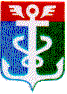 РОССИЙСКАЯ ФЕДЕРАЦИЯПРИМОРСКИЙ КРАЙ
 КОНТРОЛЬНО-СЧЕТНАЯ ПАЛАТА
 НАХОДКИНСКОГО ГОРОДСКОГО ОКРУГА692900 Приморский край, г.Находка, Находкинский пр-т,14тел.(4236) 69-22-91 факс (4236) 74-79-26 E-mail: ksp@ksp-nakhodka.ruЗАКЛЮЧЕНИЕКонтрольно-счётной палаты Находкинского городского округа по результатам проверки отчёта администрации НГО об исполнении местного бюджета за 1 полугодие 2016 года.06 сентября 2016г.I. Общие положения.Исполнение бюджета Находкинского городского округа в 1 полугодии 2016 года осуществлялось в соответствии с Решением Думы Находкинского городского округа от 09.12.2015 года № 793-НПА «О бюджете Находкинского городского округа на 2016 год», согласно которому доходы на 2016 год были предусмотрены в сумме 2 902 348,74 тыс. рублей, расходы – 2 902 348,74 тыс. рублей. Бюджет НГО был сформирован без дефицита.Отчёт об исполнении бюджета Находкинского городского округа за 1 полугодие 2016 года представлен в Контрольно-счётную палату Находкинского городского округа администрацией Находкинского городского округа 09.08.2016г. (вх. № 08.2016/127) согласно ст. 264.2 Бюджетного Кодекса РФ в срок, установленный ст.20 решения Думы НГО от 30.10.2013г. № 265-НПА (в ред. от 05.11.2015г. № 751-НПА) «О бюджетном процессе в Находкинском городском округе».Годовые показатели расходной части бюджета Находкинского городского округа по отчёту за 1 полугодие 2016 года увеличены на 257 614,35 тыс. рублей, относительно Решения Думы НГО № 793-НПА от 09.12.2015 года. Плановые назначения и исполнение бюджета за 1 полугодие 2016г. представлены в таблице 1:Таблица 1                                                                                                                                      тыс. рублейАнализ исполнения бюджета НГО за 1 полугодие 2016 года, в сравнении с исполнением за 1 полугодие 2015 года, представлен в таблице 2:Таблица 2                                                                                                                                       тыс. рублейЗа отчётный период 2016 года в доходы местного бюджета поступило 1 742 662,07 тыс. рублей, что на 298 339,43 тыс. рублей больше, чем за аналогичный период прошлого года. В то же время, кассовые расходы уменьшились на 209 231,79 тыс. рублей и составили 1 371 070,09 тыс. рублей. Превышение доходов над расходами бюджета составило 371 591,98 тыс. рублей.          По данным отчёта об исполнении бюджета, на 01.07.2016г. объем муниципального долга уменьшился на 363 500,00 тыс. рублей и составил 300 000,00 тыс. рублей. II. Исполнение доходной части местного бюджета.За 1 полугодие 2016 года в доходы местного бюджета поступило 1 742 662,07 тыс. рублей, исполнение к плановым годовым назначениям составило 60,04%.Поступление доходов в 1 полугодии 2016 года увеличилось на 298 339,43 тыс. рублей, по сравнению с аналогичным периодом 2015 года.Собственные доходы за 6 месяцев 2016 года (налоговые и неналоговые) поступили в сумме 1 243 602,50 тыс. рублей, что на 292 466,15 тыс. рублей больше, чем за соответствующий период 2015 года. Процент исполнения к году - 64,10. За 6 месяцев 2015 года собственные доходы поступили в сумме 951 136,35 тыс. рублей.Налоговые и неналоговые доходы в структуре доходов составили 71,36%, за аналогичный период 2015 года – 65,85%.Безвозмездные поступления за 6 месяцев 2016 года составили - 499 059,58 тыс. рублей, что на 5 873,29 тыс. рублей больше, чем за соответствующий период 2015 года. Процент исполнения к году - 51,86 и в структуре доходов безвозмездные поступления составили 28,64%.  В первом полугодии 2015 года безвозмездные поступления составляли 493 186,29 тыс. рублей или 34,15% всех доходов.Налоговые доходыНалоговые доходы в структуре всех доходов составили 80,66% и исполнены на 69,35% к году, при годовых назначениях 1 446 243,0 тыс. рублей поступило 1 003 033,88 тыс. рублей, в том числе по видам налогов (таблица 3):				Таблица 3                                                                                                                                        тыс. рублей                                                 В структуре собственных доходов наибольший удельный вес занимают налоговые платежи: налог на доходы физических лиц - 62,22%, налоги на имущество - 9,47%, единый налог на вмененный доход для отдельных видов деятельности - 6,92%. По сравнению с аналогичным периодом 2015 года получено налогов больше на   322 189,42 тыс. рублей, в основном за счет налога на доходы физических лиц (больше на 327 976,69 тыс. рублей). Уменьшились поступления единого налога на вмененный доход для отдельных видов деятельности на 5 663,60 тыс. рублей, а также налогов на имущество на 5 575,76 тыс. рублей.Неналоговые доходы.Неналоговые доходы поступили в сумме 240 568,62 тыс. рублей (48,71% к плану), в том числе по видам доходов представлены в таблице 4:Таблица 4						                                                         тыс.рублейВ разрезе неналоговых доходов наибольший удельный вес в собственных доходах составляют «Доходы от имущества, находящиеся в государственной и муниципальной собственности» - 15,1%. За 1 полугодие 2016 года сумма поступлений этой группы доходов существенно уменьшилась, по сравнению с аналогичным периодом 2015 года (на 12 349,04 тыс. рублей). В прошлом году эти доходы составляли 21,0% собственных доходов бюджета НГО.Также, в сравнении с 1 полугодием 2015 года, уменьшились поступления других неналоговых платежей, в том числе:- доходов от оказания платных услуг и компенсации затрат государства на 272,08 тыс. рублей;-доходов от продажи материальных и нематериальных активов на 6 403,33 тыс. рублей; -прочих неналоговых доходов на 14 589,02 тыс. рублей.Увеличилось поступление неналоговых доходов по платежам при пользовании природными ресурсами на 545,26 тыс. рублей и по уплате штрафов, санкций, возмещения ущерба на 3 344,94 тыс. рублей.Анализ прочих неналоговых доходов, в сравнении с 2015 годом, представлен в таблице 5. Таблица 5тыс. рублейБезвозмездные перечисления.Решением Думы Находкинского городского округа от 09.12.2015 года №793-НПА на 2016 год доходы по группе «Безвозмездные поступления» предусмотрены   в объёме 962 272,74 тыс. рублей.   Фактически «Безвозмездные поступления» за отчётный период составили 499 059,58 тыс. рублей или 51,86% к годовому плану, что на 5 873,29 тыс. рублей больше, чем за 1 полугодие 2015 года.Доля «безвозмездных поступлений» в общем объёме поступивших доходов, составляет 28,64 %.В структуре безвозмездных поступлений из вышестоящего бюджета, основной удельный вес занимают средства в виде субвенций, полученных на исполнение государственных полномочий - 96,03% (479 248,89 тыс. рублей). Дотация на выравнивание уровня бюджетной обеспеченности занимает 0,48% безвозмездных поступлений от вышестоящего бюджета, поступление за 1 полугодие 2016 года составило 2 375,85 тыс. рублей.  За 6 месяцев 2015 года поступило дотации 2 354,7 тыс. рублей.Доходы по группе «Безвозмездные поступления» представлены в таблице 6.  Таблица 6                                                                                                                                          тыс. рублей                                                                             III. Исполнение расходной части  местного бюджета           Основные итоги исполнения местного бюджета по расходам за 1 полугодие 2016 года представлены в таблице 7:Таблица 7                                                                                                                                          тыс. рублей                   Кассовое исполнение в 1 полугодии 2016 года составило 1 371 070,09 тыс. рублей или 47,24% к годовому плану, утверждённому Решением Думы № 793-НПА от 09.12.2015г.  За 6 месяцев 2016 года расходов исполнено меньше на 209 231,79 тыс. рублей, чем за аналогичный период 2015 года.    Сравнительный анализ исполнения расходов бюджета Находкинского городского округа в процентном выражении за 1 полугодие 2015 и 1 полугодие 2016 годов представлен в таблице 8.Таблица 8На низком уровне (меньше 45%) профинансированы расходы (к годовому плану по Решению Думы НГО) по разделам:- «Национальная оборона» - 34,8%,- «Национальная безопасность и правоохранительная деятельность» -  42,6%;- «Национальная экономика» - 36,1%,- «Жилищно-коммунальное хозяйство» -  30,4%,- «Социальная политика» -  32,4%.	По разделу «Охрана окружающей среды» расходы в 1 полугодии 2016 года не производились.                                                         Структура расходовИсполнение кассовых расходов представлено в таблице 9. Таблица 9По семи разделам расходы снижены по отношению к аналогичному периоду 2015 года, в том числе существенно снижены по разделу «Жилищно-коммунальное хозяйство» на 193 220,38 тыс. рублей. Социально-культурная сфера.Расходы на социально-культурную сферу, в соответствии с уточнёнными назначениями по Решению Думы НГО от 09.12.2016г. № 793-НПА, предусмотренные на 2016 год в сумме 1 981 794,0 тыс. рублей, представлены в таблице 10:Таблица 10                                                                                                                                    тыс. рублей 	Кассовые расходы по разделам социально-культурной сферы составили                          1 008 099,75 тыс. рублей, процент исполнения к плану года – 50,87. По сравнению с аналогичным периодом 2015 года, расходов произведено меньше на сумму 8 446,35 тыс. рублей.Расходы на социальную сферу в 1 полугодии 2016 года составили 73,53% в общем объёме произведённых расходов, за аналогичный период 2015 года расходы составляли 64,3%.Исполнение расходов местного бюджета за 1 полугодие 2016 года в рамках муниципальных программБюджет Находкинского городского округа по расходам на 2016 год был сформирован на 83,8% в структуре муниципальных программ. Объём исполненных расходов по муниципальным программам составил 84,3 % или 1 155 774,11 тыс. рублей всех произведённых расходов за 1 полугодие 2016 года.Исполнение бюджета по программным и непрограммным расходам и их доля в общей сумме исполненных расходов бюджета НГО за 1 полугодие 2016 года по разделам представлены в таблице 11.Таблица 11                                                                                                                                    тыс. рублейПлановые назначения и исполнение бюджета НГО за 1 полугодие 2016 года в разрезе муниципальных программ (подпрограмм) представлены в таблице 12.Таблица 12			 тыс. рублей	Объем плановых расходов на муниципальные программы, согласно Решения Думы НГО № 793-НПА от 09.12.2015 года, составлял 2 432 602,82 тыс. рублей или 83,8% годовых назначений. В отчете за 1 полугодие 2016 года плановые назначения увеличены на 297 577,65 тыс. рублей. При этом, исполнение расходов по программам либо отсутствует, либо минимальное. Например, плановые показатели МП «Обеспечение доступным жильем жителей Находкинского городского округа на 2015-2017 годы и на период до 2020 года» по всем трем подпрограммам увеличены на 205 194,65 тыс. рублей, исполнение расходов по программе отсутствует.В МП «Развитие жилищно-коммунального хозяйства и создание комфортной среды обитания населения в Находкинском городском округе» на 2015-2017 гг. увеличены плановые показатели в подпрограммах: - «Развитие систем коммунальной инфраструктуры НГО» на 38 013,00 тыс. рублей, исполнение составляет 5,3% или 2 000,00 тыс. рублей;- «Ремонт внутридворовых проездов, ливнестоков, подпорных стенок НГО» на 26 000,00 тыс. рублей, исполнение составляет 10,3% или 5 376,71 тыс. рублей.IV. Муниципальный долг.Муниципальный долг на 01.07.2016 года составил 300 000,0 тыс. рублей, что на 365 000,0 тыс. рублей меньше, чем по состоянию на 01.07.2015 года. На 01.07.2015г. муниципальный долг составлял 665 000,00 тыс. рублей.Задолженность по кредитным договорам по состоянию на 01.07.2016 года, в сравнении с 01.01.2016г., снизилась на 363 500,00 тыс. рублей (на 01.01.2016г. составляла 663 500,00 тыс. рублей и составила 300 000,00 тыс. рублей, в том числе:- Департамент финансов ПК – 80 000 тыс. рублей;- ОАО «Сбербанк России» – 220 000 тыс. рублей.За отчётный период по данным отчёта об исполнении бюджета:- произведены заимствования в ОАО «Сбербанк России» на сумму 165 000,00 тыс. рублей; - погашено заимствованных средств в ОАО «Сбербанк России» в сумме 528 500,00 тыс. рублей. Расходы по обслуживанию муниципального долга составили 32 444,18 тыс. рублей (выплата процентов за пользование кредитными ресурсами) или 46,35% бюджетных назначений по Решению Думы НГО от 09.12.2015г. № 793-НПА.V. Анализ кредиторской задолженности.На 01.07.2016 года просроченная кредиторская задолженность отсутствует. На 01.07.2015 года просроченная кредиторская задолженность также отсутствовала.VI. Резервный фонд администрации Находкинского городского округа.Согласно Решения Думы НГО № 793-НПА от 09.12.2015 года, в разделе 0100 «Общегосударственные вопросы» по подразделу 0111 «Резервные фонды» были запланированы расходы в сумме 1 000,0 тыс. рублей.За 1 полугодие 2016 года расходы из резервного фонда администрации Находкинского городского округа не производились.	Выводы:Отчёт об исполнении бюджета представлен в Контрольно-счётную палату Находкинского городского округа администрацией Находкинского городского округа 09.08.2016г. (Распоряжение от 08.08.2016г. № 439-р, сопроводительное письмо от 09.08.2016 года исх. № 1.31-2038), что соответствует ст. 20 Решения Думы НГО № 265-Р от 30.10.2013г. «О бюджетном процессе в Находкинском городском округе». Утверждённые Решением Думы НГО на 2016 год от 09.12.2015г. № 793-НПА «О бюджете Находкинского городского округа на 2016 год», плановые назначения по доходам составляют 2 902 348,74 тыс. рублей, по расходам 2 902 348,74 тыс. рублей, дефицит бюджета отсутствует.Годовые назначения расходной части бюджета Находкинского городского округа по отчёту за 1 полугодие 2016 года увеличены на 257 614,35 тыс. рублей, относительно Решения Думы НГО № 793-НПА от 09.12.2015 года и составляют 3 159 963,09 тыс. рублей. За отчётный период в доходы местного бюджета поступило 1 742 662,07 тыс. рублей.Доля налоговых и неналоговых доходов местного бюджета в общем объёме доходов составила 71,36% (1 243 602,50 тыс. рублей), безвозмездных поступлений из краевого бюджета – 28,64% (499 059,58 тыс. рублей).Кассовое исполнение расходов за отчетный период составило – 1 371 070,09 тыс. рублей. Бюджет Находкинского городского округа по расходам на 2016 год был сформирован на 83,8% в структуре муниципальных программ. Объём исполненных расходов по муниципальным программам составил 84,3 % или 1 155 774,11 тыс. рублей всех произведённых расходов за 1 полугодие 2016 года.По всем разделам функциональной классификации расходов местный бюджет исполнен на 47,24% к годовому плану, утверждённому Решением Думы от 09.12.2015г. № 793-НПА.      Наиболее полно к годовому плану, утверждённому Решением Думы от 09.12.2015г. № 793-НПА, профинансированы расходы по разделам: 0100 «Общегосударственные вопросы» - 48,52%, 0700 «Образование» - 51,26%, 0800 «Культура, кинематография» - 51,87%, по разделу 1100 «Физическая культура и спорт» -  45,63%, 1300 «Обслуживание муниципального долга» - 46,35%. Остальные разделы профинансированы на низком уровне (меньше 45%).В отчётном периоде доля расходов на социально-культурную сферу составила 73,53% (1 008 099,75 тыс. рублей) и увеличена по сравнению с аналогичным периодом прошлого года на 9,23%. Основные расходы (876 975,23 тыс. рублей) произведены по разделу «Образование».По итогам исполнения местного бюджета за 1 полугодие 2016 года превышение доходов над расходами составило 371 591,98 тыс. рублей.Муниципальный долг по состоянию на 01.07.2016 года, в сравнении с 01.01.2016г., снизился на 363 500,00 тыс. рублей и составил 300 000,00 тыс. рублей.Расходы по обслуживанию муниципального долга составили 32 444,18 тыс. рублей или 46,35% бюджетных назначений по Решению Думы НГО от 09.12.2015г. № 793-НПА.Просроченная кредиторская задолженность по состоянию на 01.07.2016 года отсутствует.Заключение.По результатам проверки отчёта об исполнении бюджета Находкинского городского округа за 1 полугодие 2016 года, а также на основании изложенных в настоящем заключении фактов, Контрольно-счётная палата Находкинского городского округа считает, что отчёт об исполнении бюджета Находкинского городского округа за 1 полугодие 2016 года в представленном виде может быть признан достоверным.Предложение:Контрольно-счетная палата Находкинского городского округа предлагает Думе Находкинского городского округа при рассмотрении проекта отчёта об исполнении бюджета Находкинского городского округа за 1 полугодие 2016 года учесть данное заключение. Председатель Контрольно-счетной палаты Находкинского городского округа		                                       Т. А. ГончарукАудитор КСП НГО                                                                              И. В. Карабанова	Наименование показателяБюджет на 2016 год,Решение Думы № 793-НПА от 09.12.2015г. Плановые назначения на 2016 год по отчету за 1 полугодие 2016г.Отклонения(гр.3-гр.2)Исполнено за 1 полугодие 2016 года% исполнения к Решению Думы от 09.12.2015г.№ 793-НПАСправочно: Уточненный бюджет по Решению Думы от 30.06.2016г. №904-НПА1234567Доходы всего:2 902 348,742 902 348,740,001 742 662,0760,043 028 476,83-Собственные1 940 076,001 940 076,000,001 243 602,5064,102 022 950,21-Безвозмездныепоступления962 272,74962 272,740,00499 059,5851,861 005 526,62Расходы2 902 348,743 159 963,09+257 614,351 371 070,0947,243 274 227,12Профицит (+), дефицит (-)0,000,000,00+371 591,49 0,00-245 750,29Муниципальные заимствования:0,000,000,00-363 500,00066 545,79-получение кредитов940 000,00940 000,000,00165 000,0017,55746 545,79-погашение кредитов940 000,00940 000,000,00-528 500,0056,22-680 000,00ПоказателиИсполнено за 6 месяцев 2015 года% исполнения к Решению ДумыИсполнено за 6 месяцев 2016 года% исполнения к Решению Думы Отклонения с 2015 годом (гр.4-гр.2)123456Доходы1 444 322,6449,241 742 662,0760,04+298 339,43Расходы1 580 301,8848,371 371 070,0947,24-209 231,79Профицит (+), дефицит (-)-135 979,24-+371 591,98-+507 571,22НаименованиепоказателейНазначенона 2016г.Исполнено на  01.07.2016г.%испол-ненияУд.вес  в собст-венныхдоходах (%)Исполненона 01.07.2015г.Отклонения с 2015г.(гр.3-гр.6)1234567Доходы собственные  (налоговые иненалоговые)1 940 076,01 243 602,5064,10100951 136,35+292 466,15    Налоговые, 1 446 243,01 003 033,8869,3580,66680 844,46+322 189,42    в том числе:Налог на доходы физических лиц973 165,0773 733,7379,5062,22445 757,04+327 976,69Акцизы по подакцизным товарам (продукции)16 600,012 763,8876,891,038 750,63+4 013,25Налоги на совокупныйдоход:186 300,089 138,4347,857,1793 025,07-3 886,64-единый налог на вмененный доход для отдельных видовдеятельности185 000,086 109,9746,556,9291 773,57-5 663,60-единый сельскохозяйст-венный налог-1 934,99-0,16528,60+1 406,39-налог, взимаемый в связи с патентной системой1 300,001 093,4784,110,09722,90+370,57Налоги на имущество:251 578,0117 843,1346,849,47123 418,89-5 575,76-налог на имуществофизических лиц30 000,02 501,728,340,206 625,39-4 123,67-земельный налог221 578,0115 341,4152,059,27116 793,50-1 452,09Государственная пошлина18 600,09 554,7151,370,779 892,83-338,12НаименованиепоказателейНазначено на2016 годИсполнено  на 01.07.16г.%исп.к год. назна-чениямУд.вес в собст-венныхдоходах (%)Исполненона 01.07.15г.Откло-нения(гр.3-гр.6)1234567Неналоговые доходы493 833,0240 568,6248,7119,34270 291,9-29 723,28Доходы от использования имущества, находящегося в государственной и муниципальной собственности396 645,0187 731,4847,3315,10200 080,52-12 349,04в том числе:Доходы в виде прибыли, приходящейся на доли в уставных (складочных) капиталах хозяйственных товариществ и обществ, или дивидентов по акциям, принадлежащих городским округам0,00,0002,75-2,75Доходы, получаемые в виде арендной либо иной платы за передачу в возмездное пользование муниципального имущества, в том числе:381 200,0180 554,0447,3614,52191 356,15-10 802,11-Доходы, получаемые в виде арендной платы за земельные участки, государственная собственность на которые не разграничена380 000,0179 599,2747,2614,44190 701,26-11 101,99-Средства от продажи права на заключение договоров аренды за земли, находящиеся в собственности городских округов0,0186,460,00,02144,24+42,22-Доходы от сдачи в арендуимущества, находящегосяв оперативном управлении органов местного самоуправления и созданных ими учреждений  1 200,0766,8663,910,06510,65+256,21Плата по соглашениям об установлении сервитута в отношении земельных участков, гос. собственность на которые не разграничена0,001,440,00,00,0+1,44Платежи от   государственных и муниципальных унитарных предприятий1 259,0368,8929,300,03621,21-252,32Прочие доходы от использования имущества и прав, находящихся в собственности городских округов14 186,06 805,8047,960,558 100,41-1 294,61Платежи при пользовании природными ресурсами5 515,04 852,6687,990,394 307,40+545,26Плата за негативное воздействие на окружающую среду5 515,04 852,6687,990,394 307,40+545,26Доходы от оказания платных услуг и компенсации затрат государства5 400,02 345,0643,430,182 617,14-272,08Прочие доходы от оказания платных услуг получателями средств бюджетов городских округов 2 000,0806,4840,320,06774,07+32,41Компенсации затрат бюджетов городских округов3 400,01 538,5845,250,121 843,07-304,49Доходы от продажи материальных и нематериальных активов33 000,016 077,1348,721,2922 480,46-6 403,33Доходы от продажи квартир, находящихся в собственности городских квартир-632,990,00,0584,78+548,21Доходы от реализации имущества, находящегося в государственной и муниципальной собственности 2 000,00,000,00,0562,15-562,15Доходы от продажи земельных участков, находящихся в государственной и муниципальной собственности, в том числе: 31 000,015 444,1449,821,2421 833,53-6 389,39-Доходы от продажи земельных участков, государственная собственность на которые не разграничена и которые расположены в границах городского округа30 000,015 444,1451,481,2420 752,95-5 308,81-Доходы от продажи земельных участков, государственная собственность на которые разграничена 1 000,00,000,00,01 080,59-1 080,59Штрафы, санкции, возмещение ущерба25 000,015 315,9161,261,2311 970,97+3 344,94Прочие неналоговые доходы28 273,014 246,3750,391,1528 835,39-14 589,02№ п/пНаименованиеИсполненона 01.07.15г.Исполненона 01.07.16г.Отклонения (стр.4-стр.3)123451.Реклама (договора)3 382,764 558,70+1 175,942.Прочие всего, в том числе:22 092,834 856,98-17 235,85-плата за восстановительную стоимость зеленых насаждений 21 897,444 365,21-17 532,23-прочие195,39491,77+296,383.Найм жилья3 395,004 836,90+1 441,904.Невыясненные поступления-35,20-6,21+29,99Итого:28 835,3914 246,37-14 589,02Наименование показателяУточнённые плановые назначения на 2016г.Исполненона01.07.16г.%исполненияк годовымназначениямИсполненона 01.07.15г.12345БЕЗВОЗМЕЗДНЫЕ ПОСТУПЛЕНИЯ962 272,74499 059,5851,86493 186,29Безвозмездные поступления от других бюджетов бюджетной системы РФ962 272,74502 873,5252,26507 154,33Дотации бюджетам субъектов РФ и муниципальных образований5 702,02 375,8541,672 354,7Дотации бюджетам на выравнивание уровня бюджетной обеспеченности5 702,02 375,8541,672 354,7Субсидии бюджетам муниципальных образований15 058,8218 085,88120,1043 423,33Субвенции бюджетам муниципальных образований941 511,92479 248,8950,90459 131,90Субвенции бюджетам на осуществление федеральных полномочий по государственной регистрации актов гражданского состояния7 000,03 498,049,973 786,0Субвенции на составление (изменение) списков кандидатов в присяжные заседатели федеральных судов594,70594,70100,00,0Субвенции бюджетам на выполнение передаваемых полномочий субъектов РФ911 820,22466 375,7751,15445 687,51Субвенции бюджетам на компенсации части родительской платы за содержание ребенка в государственных и муниципальных образовательных учреждениях, реализующих основную общеобразовательную программу дошкольного образования 22 097,008 780,4239,749 658,39Иные межбюджетные трансферты0,03 162,900,02 244,40Доходы от возврата бюджетами остатков субсидий, субвенций и иных межбюджетных трансфертов, имеющих целевое назначение, прошлых лет0,00116,040,00,00Возврат остатков субсидий, субвенций и иных межбюджетных трансфертов, имеющих целевое назначение, прошлых лет из бюджетов городских округов0,0-7 579,990,0-14 233,81Прочие безвозмездные поступления0,003 650,000,0265,77Наименованиераздела расходовПлановые назначения на 2016г. поРешению Думы № 793-НПА от 09.12.2015г.Бюджетные назначения поотчетуОткло-нения плановых назна-чений (гр.3-гр.2)Исполнено на 01.07.16г.  %исп. к назна-чени-ям по Реше-нию ДумыИсполнено на 01.07.15г.12345670100 «Общегосударственные вопросы»294 025,43297 646,50+3 621,07142 647,1548,52136 879,550200 «Национальнаяоборона»293,00293,000,00101,9034,7815,850300 «Национальнаябезопасность и правоохранительная деятельность»41 370,0041 370,000,0017 614,7242,5818 877,640400 «Национальнаяэкономика»242 473,97306 978,68+64 504,7187 504,9736,09101 701,570500 «Жилищно-коммунальноехозяйство»271 892,34436 906,97+165 014,6382 657,4230,40275 877,800600 «Охрана окружающей среды»500,00500,000,000,000,0190,900700 «Образование»1 710 766,001 713 368,52+2 602,52876 975,2351,26884 066,080800 «Культура икинематография»209 276,00209 387,16+111,16108 544,8151,87107 595,011000 «Социальная политика»42 184,0063 941,81+21 757,8113 650,5932,3615 312,691100 «Физическая культура и спорт»19 568,0019 570,45+2,458 929,1245,639 572,311300 «Обслуживание государственного и муниципального долга»70 000,070 000,000,0032 444,1846,3530 212,49Всего расходов2 902 348,743 159 963,09+257 614,351 371 070,0947,241 580 301,88Наименование раздела расходов% исполнения за 1 полугодие 2016г.% исполнения за 1 полугодие 2015г.Отклонения (гр.2-гр.3)12340100 «Общегосударственные вопросы»48,549,9-1,40200 «Национальнаяоборона»34,85,4+29,40300 «Национальнаябезопасность и правоохранительная деятельность»42,646,6-4,00400 «Национальнаяэкономика»36,141,8-5,70500 «Жилищно-коммунальное хозяйство»30,440,9-10,50600 «Охрана окружающей среды»0,041,1-41,10700 «Образование»51,351,2+0,10800 «Культура и кинематография»51,949,9+2,01000 «Социальная политика»32,442,7-10,31100 «Физическая культура и спорт»45,648,3-2,71300 «Обслуживание государственного и муниципального долга»46,386,3-40,0Всего расходов47,248,4-1,2Наименование расходовИсполнено за 6 мес. 2016г.Исполнено за 6 мес. 2016г.Исполнено за 6 мес. 2015г.Исполнено за 6 мес. 2015г.ОтклоненияОтклоненияНаименование расходовСумма (тыс. руб)Удельный вес(%)Сумма(тыс. руб)Удельный вес(%)гр.2-гр.4(тыс. руб)гр.3-гр.5(%)12345670100 «Общегосударствен-ные вопросы»142 647,1510,40136 879,558,7+5 767,60+1,700200 «Национальная оборона»101,900,0115,850,0+86,05+0,010300 «Национальная безопасность и правоохранительная деятельность»17 614,721,2818 877,641,2-1 262,92+0,080400 «Национальная экономика»87 504,976,38101 701,576,4-14 196,60-0,020500 «Жилищно-коммунальное хозяйство»82 657,426,03275 877,8017,5-193 220,38-11,470600 «Охрана окружающей среды»0,000,0190,900,0-190,900,000700 «Образование»876 975,2363,96884 066,0855,9-7 090,85+8,060800 «Культура, кинематография»108 544,817,92107 595,016,8+949,80+1,121000 «Социальная политика»13 650,591,0015 312,691,0-1 662,100,001100 «Физическая культура и спорт»8 929,120,659 572,310,6-643,19+0,051300 «Обслуживание государственного и муниципального долга»32 444,182,3730 212,491,9+2 231,69+0,47Итого расходов:1 371 070,091001 580 301,88100-209 231,790,0РазделыУточненные назначения, Решение Думы от 09.12.16г.№793-НПАБюджетные назначения по отчётуИсполнено за 6 мес. 2016 г.% испол-нения в 2016г.Исполнено за 6 мес. 2015 г.1234560700 «Образование»,в том числе:1 710 766,001 713 368,52876 975,2351,26884 066,10701 «Дошкольное образование»637 236,0637 048,0314 199,1349,31305 602,70702 «Общее образование»1 004 519,01 007 253,56533 028,3853,06551 945,60707 «Молодежная политика и оздоровление детей»31 417,031 417,0010 940,0334,829 263,90709 «Другие вопросы в области образования»37 594,037 649,9618 807,6950,0317 253,90800 «Культура, кинематография»209 276,0209 387,16108 544,8151,87107 595,00801 «Культура»171 325,0171 436,1697 584,5656,9688 914,80804 «Другие вопросы в области культуры и кинематографии»37 951,037 951,0010 960,2528,8818 680,21000 «Социальная политика»42 184,063 941,8113 650,5932,3615 312,71001 «Пенсионное обеспечение»5 364,05 364,002 401,1944,762 155,41003 «Социальное обеспечение населения»10 000,031 757,810,0-1 154,91004 «Охрана семьи и детства»23 347,023 347,009 986,9942,789 645,21006 «Другие вопросы в области социальной политики»3 473,03 473,001 262,4036,352 357,11100 «Физическая культура и спорт»19 568,019 570,458 929,1245,639 572,31101 «Физическая культура»10 150,010 150,004 766,4846,964 810,61105 «Другие вопросы в области физической культуры и спорта»9 418,09 420,454 162,6444,204 761,7Итого расходов по социально-культурной сфере1 981 794,02 006 267,941 008 099,7550,871 016 546,1Наименованиераздела расходовИсполнено расходов на 01.07.2016г. Всего:По муниципальным программамПо муниципальным программамПо непрограммным мероприятиямПо непрограммным мероприятиямНаименованиераздела расходовИсполнено расходов на 01.07.2016г. Всего:Тыс. руб.%Тыс. руб.%1234560100 «Общегосударственные вопросы»142 647,1516 878,6711,8125 768,4888,20200 «Национальнаяоборона»101,900,00,0101,901000300 «Национальнаябезопасность и правоохранительная деятельность»17 614,7217 614,721000,00,00400 «Национальнаяэкономика»87 504,9775 670,6986,511 834,2813,50500 «Жилищно-коммунальноехозяйство»82 657,4249 103,1059,433 554,3240,60600 «Охрана окружающей среды»0,000,00,00,00,00700 «Образование»876 975,23870 375,5099,36 599,730,70800 «Культура икинематография»108 544,81107 091,6398,71 453,181,31000 «Социальная политика»13 650,5911 249,4082,42 401,1917,61100 «Физическая культура и спорт»8 929,127 790,4087,21 138,7212,81300 «Обслуживание государственного и муниципального долга»32 444,180,00,032 444,18100Всего расходов1 371 070,091 155 774,1184,3215 292,9115,7№ п/пНаименованиеЦелевая статьяРешение Думы от 09.12.15г. № 793-НПАНазначения по отчету за 1 квартал 2016г.Назначения по отчету за 1 полугодие 2016г.Отклонения(+/-),(гр.6-гр.4)Исполнено в 1 кв.2016г.% исполнения1234567891«Информатизация администрации Находкинского городского округа» на 2015-2017 годы01000005 862,005 876,005 876,00+14,002 074,4335,41.1Мероприятия МП01900005 862,005 876,005 876,00+14,002 074,4335,42«Развитие культуры в Находкинском городском округе» на 2015-2018 годы0200000278 778,00278 778,00278 889,16+111,16149 328,7953,62.1Подпрограмма «Сохранение и развитие системы доп. образования в сфере культуры и искусства НГО»021000072 364,0072 364,0072 364,000,0042 247,1658,42.2Подпрограмма «Развитие информационно-библиотечного обслуживания в НГО»022000040 885,0040 885,0040 746,16-138,8421 214,8951,92.3Подпрограмма «Сохранение историко-культурного наследия, развитие местного традиционного народного творчества и худ. промыслов в НГО»023000017 795,0017 795,0017 995,73+200,738 861,3249,82.4Подпрограмма «Поддержка и развитие народного и самодеятельного худ. творчества и зрелищных искусств НГО»0240000112 645,00112 645,00112 694,27+49,2767 498,3559,92.5Мероприятия МП029000035 089,0035 089,0035 089,000,009 507,0727,13«Поддержка социально ориентированных некоммерческих организаций Находкинского городского округа» на 2015-2017 годы03000001 065,001 065,001 065,000,00530,4049,83.1Мероприятия МП03900001 065,001 065,001 065,000,00530,4049,84«Дополнительные меры социальной поддержки отдельных категорий граждан Находкинского городского округа» на 2015-2017 годы040000051 852,0051 852,0051 852,000,0023 593,8845,54.1Подпрограмма «Формирование доступной среды жизнедеятельности для инвалидов и других маломобильных групп НГО»04100001 051,001 051,001 051,000,000,000,04.2Мероприятия МП049000050 801,0050 801,0050 801,000,0023 593,8846,45«Развитие образования в Находкинском городском округе на 2015-2019 годы»05000001 600 900,001 607 814,561 603 446,57+2 546,57815 193,4650,95.1Подпрограмма «Развитие системы дошкольного образования в НГО»0510000633 580,90637 680,87633 096,39-484,51313 100,6749,45.2Подпрограмма «Развитие системы общего образования в НГО» 0520000781 674,40784 013,69778 576,26-3 098,14403 662,4751,65.3Подпрограмма «Развитие системы дополнительного образования в НГО0530000143 690,20143 650,12143 944,21+254,0179 080,9355,05.4Подпрограмма «Развитие и поддержка педагогических кадров в НГО»05400001 000,001 000,001 000,000,00324,6032,55.5Подпрограмма «Комплексные меры по реализации молодежной политики на территории НГО»05500004 500,004 500,004 500,000,00561,2012,55.6Мероприятия по МП059000036 454,5036 969,8842 329,71+5 875,2118 463,5950,66«Развитие дорожного хозяйства Находкинского городского округа» на 2015-2017 годы0600000181 500,00181 500,00210 550,48+29 050,4869 783,9938,46.1Мероприятия по МП0690000181 500,00181 500,00210 550,48+29 050,4869 783,9938,47«Обеспечение доступным жильем жителей Находкинского городского округа на 2015-2017 годы и на период до 2020 года»070000073 358,00174 564,82278 552,65+205 194,650,000,07.1Подпрограмма «Обеспечение жильем молодых семей НГО»072000010 000,0010 000,0031 757,81+21 757,810,000,07.2Подпрограмма «Обеспечение земельных участков, предоставленных на бесплатной основе гражданам, имеющих трех и более детей, инженерной инфраструктурой»07300005 000,005 000,0014 400,00+9 400,000,000,07.3Подпрограмма «Переселение граждан из аварийного жилищного фонда»074000058 358,00159 564,82232 394,84+174 036,840,000,08«Развитие жилищно-коммунального хозяйства и создание комфортной среды обитания населения в Находкинском городском округе» на 2015-2017 гг.0800000148 000,00186 013,00207 979,19+59 979,1954 479,8036,88.1Подпрограмма «Благоустройство и озеленение территорий НГО»081000070 500,0070 500,0066 466,19-4 033,8121 123,0530,08.2Подпрограмма «Ремонт внутридворовых проездов, ливнестоков, подпорных стенок НГО»082000026 000,0026 000,0052 000,00+26 000,005 376,7120,78.3Подпрограмма «Организация и развитие систем наружного освещения на территории НГО»083000035 000,0035 000,0035 000,000,0019 632,9856,18.4Подпрограмма «Развитие систем коммунальной инфраструктуры НГО»08400000,0038 013,0038 013,00+38 013,002 000,000,08.5Мероприятия по МП089000016 500,0016 500,0016 500,000,006 347,0638,59«Защита населения и территории Находкинского городского округа от чрезвычайных ситуаций на 2015-2017 годы»090000041 370,0041 370,0041 370,000,0017 614,7242,69.1Мероприятия по МП099000041 370,0041 370,0041 370,000,0017 614,7242,610«Развитие физической культуры и спорта в Находкинском городском округе» на 2015-2017 годы100000018 600,0018 600,0018 600,000,007 850,4042,210.1Мероприятия по МП109000018 600,0018 600,0018 600,000,007 850,4042,211«Развитие туризма в Находкинском городском округе на 2015-2017 годы»1100000200,00200,00200,000,0090,0045,011.1Мероприятия по МП1190000200,00200,00200,000,0090,0045,012«Развитие малого и среднего предпринимательства на территории Находкинского городского округа» на 2015-2017 годы13000001 000,001 000,001 133,42+133,42420,0042,012.1Мероприятия по МП13900001 000,001 000,001 133,42+133,42420,0042,013«Снижение административных барьеров, оптимизация и повышение качества предоставления государственных и муниципальных услуг на базе МФЦ НГО» на 2015-2017 годы140000030 117,8230 118,0030 646,00+528,1814 804,2449,213.1Мероприятия по МП149000030 117,8230 118,0030 646,00+528,1814 804,2449,214«Комплексные меры по профилактике терроризма и экстремизма в НГО» на 2015-2019 годы15000000,000,0020,00+20,000,000,014.1Мероприятия по МП15900000,000,0020,00+20,000,000,0Итого расходов по МП2 432 602,822 578 751,382 730 180,47+297 577,651 155 764,1147,5Непрограммные мероприятия469 745,92431 718,92429 782,62-39 963,30215 295,9845,8Всего расходов:2 902 348,743 010 470,303 159 963,09+257 614,351 371 070,0947,2